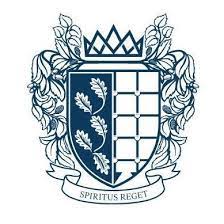 King’s High School6th Form Entry - Supplementary Form Applicant’s name:  						    Year of Entry:  September 2022GCSE subjects being studied (Please specify the Examining Board and the specification in each subject and predicted grade).  Which subjects would you be likely to choose for A levels? Please insert three or four subjects, please indicate if these are firm or provisional choices: The Application Form should be accompanied by a brief written statement of not more than 300 words, by the candidate, about herself and her interests. (A formal statement from a record of achievement would be acceptable.) Please return this completed entrance form to: The Admissions Registrar, King’s High School via email.admissions@kingshighwarwick.co.ukSUBJECTEXAMINING BOARD/ LEVELPREDICTED GRADE